Aufgabe 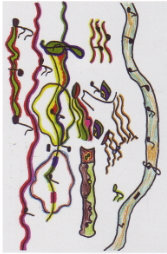 „Spot an! – Für einen eigenen Werbespot“Schuljahrgänge 5/6Teilaufgabe 11.1	Nenne Alltagssituationen, in denen Werbespots eingesetzt werden.1.2	Beschreibe die Gestaltung eines gezeigten Werbespots:a)	Beschreibe die Handlung dieses Werbevideos.b)	Beschreibe den Charakter der Musik.c)	Erkläre am Beispiel dieses Werbevideos, wie Musik, Text und szenische Gestaltung die Werbebotschaft unterstützen.1.3	Setze dich kritisch mit der Möglichkeit auseinander, dass Werbespots dich zum Kauf eines Produkts verleiten können:	a)	Nenne einen Werbespot, der dich wegen seiner Musik besonders anspricht.	b)	Beschreibe die musikalischen Gestaltungsmittel, die dir an diesem Werbespot 		besonders gut gefallen.	c)	Finde Argumente dafür, dass dieser Werbespot trotz der guten Musik in Bezug auf seinen Wahrheitsgehalt kritisch hinterfragt werden muss.d)	Diskutiert gemeinsam in der Klasse darüber, wie man es schaffen kann, die Musik eines Werbespots zu mögen und trotzdem auf Werbung nicht „hereinzufallen“.e)	Nenne Situationen oder Werbevideos, in denen Werbung nicht zur Warenwerbung, sondern für einen guten Zweck eingesetzt werden könnte.Teilaufgabe 22.1	Erfindet in Gruppenarbeit ein Produkt/ein Anliegen, für das ihr einen Werbespot gestalten wollt.2.2 	Entwerft ein Storyboard, in dem ihr die Konzeption für euren Werbespot gestaltet.2.3	Komponiert einen Jingle für euren Werbespot:	A	Denkt euch einen Satz aus, der für euer Produkt/euer Anliegen werben soll.	B	a) Vertont euren Werbeslogan mit einer selbst erfundenen Melodie.			b) Gestaltet euren Werbespot, so wie ihr ihn im Storyboard entworfen habt.	C	Notiert Melodie und Text des Jingles im Notenbild.2.4	Nehmt euren Werbespot mit einem geeigneten digitalen Endgerät auf.2.5	Präsentiert und reflektiert die entstandenen Werbespots hinsichtlich Idee, Gestaltung und 	technischer Umsetzung.Beispiel für ein Arbeitsblatt zur Gestaltung eines StoryboardsMaterialVideo-Werbespotinternetfähiger PC und Beamer bzw. interaktive TafelKeyboards/digitale Endgeräte für die GruppenarbeitKleinpercussion/Klingendes Schlagwerkdigitale Endgeräte für die Audio- bzw. Videoaufnahme des Werbespotsggf. Software für Ton-/Filmbearbeitung SzeneInhalt/TextMusikalische GestaltungZeit    (Anzeige)12345